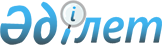 О внесении изменений в постановление акимата Западно-Казахстанской области от 13 февраля 2004 года № 39 "О мерах по организации поощрения граждан участвующих в охране общественного порядка"Постановление акимата Западно-Казахстанской области от 7 апреля 2015 года № 93      Примечание РЦПИ.

      В тексте документа сохранена пунктуация и орфография оригинала.

      Руководствуясь Законом Республики Казахстан от 23 января 2001 года "О местном государственном управлении и самоуправлении в Республике Казахстан" и в связи с некоторыми кадровыми изменениями акимат Западно-Казахстанской области ПОСТАНОВЛЯЕТ:

      1. Состав областной комиссии по рассмотрению вопросов поощрения граждан, участвующих в охране общественного порядка, способствовавших предупреждению и пресечению преступлений, созданной постановлением акимата Западно-Казахстанской области от 13 февраля 2004 года №39 "О мерах по организации поощрения граждан участвующих в охране общественного порядка" изложить в новой редакции согласно приложению 1 к настоящему постановлению.

      2. Отменить и признать утратившим силу некоторые постановления акимата Западно-Казахстанской области согласно приложению 2 к настоящему постановлению.

      3. Контроль за исполнением данного постановления возложить на заместителя акима области Макен Б.М.

 Состав областной комиссии по рассмотрению вопросов поощрения граждан,
участвующих в охране общественного порядка,
способствовавших предупреждению и пресечению преступлений Перечень отмененных и утративших силу постановлений акимата
Западно-Казахстанской области      1. Утратить силу постановления акимата Западно-Казахстанской области от 13 ноября 2001 года №49 "Об оказании материальной помощи лицам последнего военного призыва на Великую Отечественную войну 1941-1945 годов" (зарегистрированное в Реестре государственной регистрации нормативных правовых актов за №1144, опубликованное 29 декабря 2001 года в газетах "Орал өңірі" и "Приуралье");

      2. Утратить силу постановления акимата Западно-Казахстанской области от 9 июня 2004 года №167 "О внесении изменений в постановление акимата области от 13 февраля 2004 года №39 "О мерах по организации поощрения граждан, участвующих в охране общественного порядка" (регистрационный №2544)" (зарегистрированное в Реестре государственной регистрации нормативных правовых актов №2693, опубликованное 29 июня 2004 года в газетах "Орал өңірі" и "Приуралье");

      3. Утратить силу постановления акимата Западно-Казахстанской области от 24 февраля 2005 года №80 "Вопросы бюджетного кредитования местным исполнительным органом Западно-Казахстанской области отраслей реального сектора экономики" (зарегистрированное в Реестре государственной регистрации нормативных правовых актов за №2902, опубликованное 5 апреля 2005 года в газетах "Орал өңірі" и "Приуралье");

      4. Утратить силу постановления акимата Западно-Казахстанской области от 24 февраля 2006 года №60 "О внесении изменений в постановление акимата Западно-Казахстанской области от 13 февраля 2004 года №39 "О мерах по организации поощрения граждан, участвующих в охране общественного порядка" (зарегистрированное в Реестре государственной регистрации нормативных правовых актов №2957, опубликовонное 16 марта 2006 года в газетах "Орал өңірі" и "Приуралье");

      5. Утратить силу постановления акимата Западно-Казахстанской области от 22 мая 2006 года №187 "О внесении изменений в постановление акимата Западно-Казахстанской области от 13 февраля 2004 года №39 "О мерах по организации поощрения граждан, участвующих в охране общественного порядка" (зарегистрированное в Реестре государственной регистрации нормативных правовых актов №2967, опубликовонное 28 октября 2006 в газетах "Орал өңірі" и "Приуралье");

      6. Отменить постановление акимата Западно-Казахстанской области от 29 января 2007 года №9 "О внесении изменений в постановление акимата Западно-Казахстанской области от 13 февраля 2004 года №39 "О мерах по организации поощрения граждан, участвующих в охране общественного порядка";

      7. Отменить постановление акимата Западно-Казахстанской области от 27 июня 2012 года №129 "О внесении изменений в постановление акимата Западно-Казахстанской области от 13 февраля 2004 года №39 "О мерах по организации поощрения граждан, участвующих в охране общественного порядка";

      8. Отменить постановление акимата Западно-Казахстанской области от 29 октября 2012 года №201 "О внесении изменений в постановление акимата Западно-Казахстанской области от 13 февраля 2004 года №39 "О мерах по организации поощрения граждан, участвующих в охране общественного порядка";

      9. Отменить постановление акимата Западно-Казахстанской области от 11 марта 2013 года №23 "О утверждении тарифа на регулярные перевозки пассажиров имеющего социальное значение";

      10. Отменить постановление акимата Западно-Казахстанской области от 28 марта 2013 года №34 "О внесении дополнений в постановление акимата области от 11 марта 2013 года №23 "О мерах по организации поощрения граждан, участвующих в охране общественного порядка";

      11. Отменить постановление акимата Западно-Казахстанской области от 26 июня 2013 года №119 "О внесении изменений в постановление акимата Западно-Казахстанской области от 13 февраля 2004 года №39 "О мерах по организации поощрения граждан, участвующих в охране общественного порядка";

      12. Отменить постановление акимата Западно-Казахстанской области от 25 сентября 2013 года №205 "О внесении изменений в постановление акимата Западно-Казахстанской области от 13 февраля 2004 года №39 "О мерах по организации поощрения граждан, участвующих в охране общественного порядка".


					© 2012. РГП на ПХВ «Институт законодательства и правовой информации Республики Казахстан» Министерства юстиции Республики Казахстан
				
      Аким области

Н.Ногаев
Приложение 1
к постановлению акимата
Западно-Казахстанской области
№93 от 7 апреля 2015 годаМакен Бактияр Макенович

заместитель акима Западно-Казахстанской области, председатель комиссии

Члены комиссии:

Члены комиссии:

Ахаев Талгат Утегалиевич

заместитель начальника департамента внутренних дел Западно-Казахстанской области (по согласованию)

Кулшар Малик Иманкулович

секретарь маслихата Западно-Казахстанской области (по согласованию)

Салахатдинова Айгуль Бакытжановна

руководитель управления финансов Западно-Казахстанской области 

Рахметова Гулзада Жардемовна

руководитель отдела государственно-правовой работы аппарата акима Западно-Казахстанской области

Приложение 2
к постановлению акимата
Западно-Казахстанской области
№93 от 7 апреля 2015 года